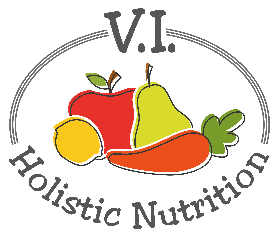 CINNAMON WALNUT COFFEE CAKEHere’s a variation of a recipe from La Dolce Vegan.Ingredients:Topping:½ cup brown sugar1 tsp. ground cinnamon2 Tbs. vegan margarine½ cup walnuts choppedCake:¾ cup whole wheat flour¾ cup white flour½ cup brown sugar1 tsp. baking powder½ tsp. baking soda½ tsp. sea salt¾ cup soft tofu1/3 cup grapeseed or organic canola oil½ cup almond milk1 tsp. vanilla extractMethod:Preheat oven to 350 degrees F (175 degrees C).Lightly oil an 8x8 inch baking pan and set aside.In a small bowl, stir together topping ingredients and set aside.In a medium bowl, whisk together flour, sugar, baking powder, baking soda, and sea salt.In a blender or Nutribullet combine tofu, oil milk and vanilla.Combine wet ingredients with flour mixture.Pour evenly into the baking pan the sprinkle topping evenly over the top.  Bake for 30-35 minutes. Test with a toothpick to ensure it is cooked through.Enjoy!